MANUFACTURER’S OR IMPORTER’S CERTIFICATION OF DISTRIBUTOR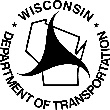 Wisconsin Department of TransportationMV2241        5/2024This is to certify that the above named distributor and the above named manufacturer or importer have executed a contract effective on the stated date, subject to the licensing provisions of Chapter 218, Wisconsin Statutes, for the representation and distribution of the specified make(s) of motor vehicle(s) or recreational vehicle trailer(s) in the identified counties/localities within Wisconsin.  A copy of such contract is attached for filing as required by law.  All our contracts with all Wisconsin distributors are identical; a blanket contract is filed as required by law.NOTE:	In case of termination or cancellation, Wisconsin Statutes require that a written notice be given to the distributor, which includes the effective date and specific grounds for termination or cancellation, at least 60 days prior to the effective date, and a copy of such notice is filed with the Wisconsin Department of Transportation.DateTO:	Dealer Licensing Section	Wisconsin Department of Transportation	4822 Madison Yards Way	P.O. Box 7909	Madison, WI 53707-7909Distributor (Full Name)Distributor (Full Name)Distributor (Full Name)Manufacturer or Importer NameManufacturer or Importer NameManufacturer or Importer NameStreet AddressStreet AddressStreet AddressStreet AddressStreet AddressStreet AddressCityStateZip CodeCityCityCityStatewide Sole Distributor Yes		 NoStatewide Sole Distributor Yes		 NoStatewide Sole Distributor Yes		 NoStateZip CodeCountryEffective Contract DateMake of Motor Vehicle(s) / Recreational Vehicle Trailers(s) / DistributedAssigned Sales Area (Name Counties/ Describe Locality. If statewide, check box above.)Assigned Sales Area (Name Counties/ Describe Locality. If statewide, check box above.)Authorized Agent of Manufacturer/ImporterPositionOffice AddressOffice Address(Authorized Agent of Manufacturer/Importer Signature)